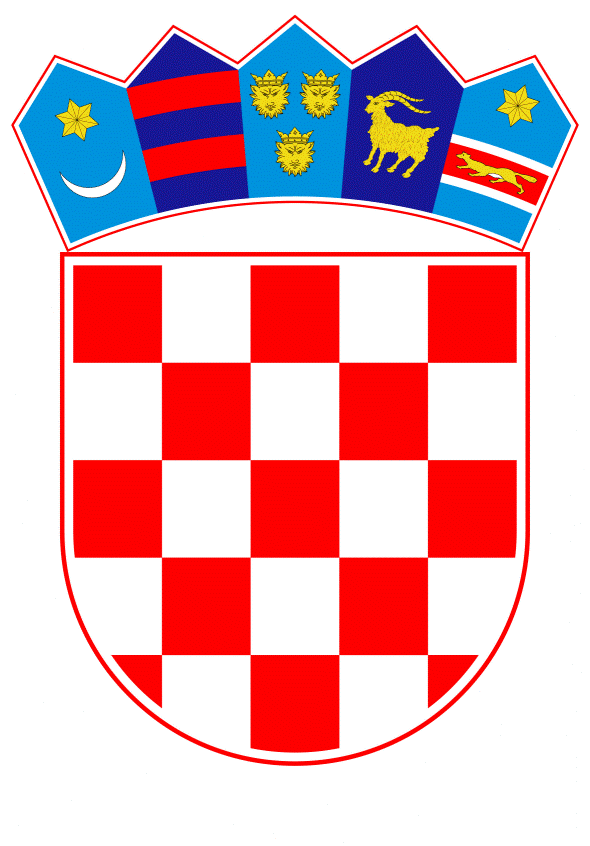 VLADA REPUBLIKE HRVATSKEZagreb, 4. svibnja 2023.______________________________________________________________________________________________________________________________________________________________________________________________________________________________PRIJEDLOGNa temelju članka 1. i članka 31. stavka 2. Zakona o Vladi Republike Hrvatske („Narodne novine“, br. 150/11., 119/14., 93/16. i 116/18.), Vlada Republike Hrvatske je na sjednici održanoj ________________ donijelaODLUKUo donošenju Programa potpore za zbrinjavanje napuštenih, izgubljenih i/ili privremeno oduzetih domaćih životinja za 2023. godinuI.Donosi se Program potpore za zbrinjavanje napuštenih, izgubljenih i/ili privremeno oduzetih domaćih životinja za 2023. godinu, u tekstu koji je Vladi Republike Hrvatske dostavilo Ministarstvo poljoprivrede aktom, KLASA: 404-01/23-01/18 URBROJ: 525-13/859-23-4, od 11. travnja 2023.II.Ukupna vrijednost Programa potpore iznosi 150.000,00 eura. Sredstva su  osigurana u Državnom proračunu Republike Hrvatske za 2023. godinu unutar proračunske glave 06005 Ministarstva poljoprivrede na proračunskoj aktivnosti A568001 Zdravstvena zaštita životinja.III.Zadužuje se Ministarstvo poljoprivrede da na svojim mrežnim stranicama objavi Program iz točke I. ove Odluke. IV.Ova Odluka stupa na snagu danom donošenja. Klasa:Urbroj:Zagreb,PREDSJEDNIK VLADE mr. sc. Andrej Plenković OBRAZLOŽENJEPosljednjih godina zapažena je sve veća pojava slučajeva napuštenih, izgubljenih i/ili zanemarenih  domaćih životinja koje predstavljaju opasnost za širu zajednicu, jer boravkom na neprimjerenim površinama te nekontroliranim kretanjem predstavljaju potencijalnu opasnost po sigurnost ljudi zbog mogućnosti nanošenja ozljeda ili uzrokovanja prometnih nezgoda te  nanose značajne štete poljoprivrednim kulturama. Dodatno, takve životinje nemaju primjerenu i pravovremenu skrb kako bi mogle živjeti bez nepotrebne boli i patnje. Zakonom o zaštiti životinja („Narodne novine“, br. 102/17 i 32/19) (u daljnjem tekstu: Zakon) uređena je odgovornost, obveze i dužnosti fizičkih i pravnih osoba radi zaštite životinja, što uključuje zaštitu njihovog života, zdravlja i dobrobiti, način postupanja sa životinjama; uvjete koji su potrebni za zaštitu životinja pri držanju, uzgoju, prijevozu, obavljanju pokusa, klanju i usmrćivanju životinja, držanju životinja u zoološkim vrtovima, na predstavama i natjecanjima životinja, prilikom prodaje kućnih ljubimaca te postupanje s napuštenim i izgubljenim životinjama. Prema Zakonu posjednik životinje je svaka fizička ili pravna osoba koja je kao vlasnik korisnik ili skrbnik stalno ili privremeno odgovorna za zdravlje i dobrobit životinje te ne smije napustiti domaću životinju koju drži pod nadzorom, a napuštena životinja je životinja koju je vlasnik svjesno napustio, kao i životinja koju je napustio zbog više sile kao što su bolest, smrt ili gubitak slobode te životinja koje se vlasnik svjesno odrekao.Sukladno članku 62. Zakona, jedinice lokalne samouprave propisuju način postupanja s napuštenim i izgubljenim životinjama općim aktima predstavničkih tijela te organiziraju i financiraju poslove sakupljanja napuštenih ili izgubljenih životinja. Budući da zbrinjavanje oduzetih ili napuštenih,  izgubljenih i zanemarenih domaćih životinja, predstavlja za jedinice lokalne samouprave organizacijski, a time i financijski zahtjevnu aktivnost, ovim Programom će se osigurati financijska pomoć jedinicama lokalne samouprave nadoknadom dijela troškova za privremeno zbrinjavanje kopitara, goveda, ovaca, koza i svinja.Cilj ovog Programa je sufinanciranje zaštite napuštenih, izgubljenih, zanemarenih odnosno privremeno oduzetih domaćih životinja u svrhu sigurnosti ljudi, zdravlja ljudi i životinja, te smanjivanja materijalne štete. Za provedbu Programa osigurana su financijska sredstva u Državnom proračunu Republike Hrvatske za 2023. godinu u iznosu od 150.000,00 eura, unutar proračunske glave 06005 Ministarstva poljoprivrede na proračunskoj aktivnosti A568001 Zdravstvena zaštita životinja. Predlagatelj:Ministarstvo poljoprivrede Predmet:Prijedlog odluke o donošenju Programa potpore za zbrinjavanje napuštenih, izgubljenih i/ili privremeno oduzetih domaćih životinja za 2023. godinu